«Қостанай облысы әкімдігі білім басқармасының Қостанай қаласы білім бөлімінің № 14 бөбекжайы» КМҚККГКП «Ясли-сад № 14 отдела образования города Костаная» Управления образования акимата Костанайской областиКонсультация для родителей «Игротерапия для детей. Как помочь своему ребенку»Педагог-психолог: Смирнова В.В.г. Костанай2021-2022 г.Существует множество разных методик психологической помощи детям: игротерапия, сказкотерапия, арт – терапия, песочная терапия и другие. Их эффективность уже давно доказана. Сегодня мы предлагаем родителям освоить некоторые простые игровые техники.Возможно, детский психолог проведёт игротерапию более профессионально, но польза от занятий, которые проводят сами родители, еще более очевидна. Ведь при этом меняется не только ребёнок; меняются родители, меняются отношения между детьми и родителями. Когда взрослые играют с детьми, они сами как будто попадают в своё детство, становятся более непосредственными в общении, начинают лучше понимать своих детей.Игра имеет исключительное значение для психического развития ребёнка. Она позволяет ему сохранять и приобретать психическое здоровье, определяет его отношения с окружающими, готовит к взрослой жизни. Игра помогает ребёнку приобрести определённые навыки в той или иной деятельности, в том числе и в общении, усвоить социальные нормы поведения, повышает жизненный тонус, улучшает эмоциональное и физическое состояние. Игра обладает лечебным действием, избавляет от психотравмы, позволяя пережить травмирующие жизненные обстоятельства в облегчённой форме.Отправная точка начала игротерапии – это полное принятие индивидуальности ребёнка. Уважайте его желания, не заставляйте его играть насильно, сделайте так, чтобы игра приносила радость. Дозируйте эмоциональную нагрузку на ребёнка, наблюдайте за его самочувствием.Начинать игровые занятия с ребёнком можно с игр, направленных на улучшение общего психологического самочувствия.Игры помогают:1) обеспечить эмоциональную разрядку – снять накопившееся нервное напряжение и зарядить детей и взрослых очередной порцией жизнерадостности и оптимизма;2) уменьшить страх неожиданного воздействия, нападения, наказания, темноты, замкнутого пространства, одиночества;3) улучшить гибкость в поведении и способность быстро принимать решения;4) освоить групповые правила поведения;5) наладить контакт между родителями и детьми;6) развить ловкость и координацию движений.«Пятнашки» Назначается водящий. Он догоняет остальных игроков и «пятнает» их – хлопает рукой по спине, руке или ноге. «Запятнанный» становится водящим. Суть игры в её высоком эмоциональном накале. Водящий может говорить шуточные угрозы: «Сейчас поймаю!», «Догоню!». А игроки могут отвечать: «Не догонишь!», «Я быстрее!». «Пятнашки» всегда вызывают много радости и веселья, помогают объединить семью. Более сложный вариант «Пятнашек» – когда по комнате расставляются препятствия и игроки должны их обходить.«Жмурки» Водящему плотно завязывают глаза. Игроки бегают вокруг и хлопают в ладоши. Когда водящий обнаруживает участника, он должен его опознать на ощупь. Пойманный, становится водящим.Другой вариант игры: игроки замирают и стоят на месте, а водящий с завязанными глазами ищет их.«Полоса препятствий» Необходимо построить полосу препятствий из стульев, коробок, пуфиков, подушек и одеял - горки, тоннели, кочки. Игроки преодолевают препятствия. Можно подбадривать ребёнка словами: «Молодец! Быстрей! Ура!»Игры, направленные на коррекцию страхов:«Смелые мыши» Выбирается кот и мышь. Кот спит в домике, мышь бегает и пищит. Кот просыпается и догоняет мышь. Мышь может спрятаться в домике. Затем они меняются ролями. «Сова и зайцы» Игру надо проводить в вечернее время, для того чтобы можно было создавать темноту. Свет надо приглушать постепенно. Выбираются сова и зайцы (или заяц). Когда свет включен (день), сова спит, а зайцы скачут. Когда свет выключается (наступает ночь), сова вылетает, ищет зайцев и кричит: «У – у – у». Зайцы замирают. Если сова находит зайца, он становится совой.Игры, направленные на снятие агрессии:«Сражение» Игроки бросаются лёгкими предметами (шариками из бумаги, маленькими мягкими игрушками) друг в друга, можно из укрытия. Заканчивается игра перемирием и объятиями.«Злые – добрые кошки» По очереди превращаемся то в злых, то в добрых кошек. Злые кошки шипят и царапаются (только «понарошку»), добрые кошки ласкаются и мурчат.«Каратист» На пол кладётся обруч или газета. Каратист становится в обруч (за его края выходить нельзя), делая резкие движения ногами, а зрители подбадривают его: «Сильнее, сильнее!» Интенсивные движения и поддержка зрителей помогают выплеснуть агрессивную энергию.Игры, направленные на расслабление и снятие напряжения:«Снеговики» Родитель и ребёнок превращаются в снеговиков: встают, разводят руки в стороны, надувают щеки и в течение 10 секунд удерживают заданную позу.Взрослый говорит: «А теперь выглянуло солнышко, его жаркие лучи коснулись снеговика, и он начал таять». Играющие постепенно расслабляются, опускают руки, приседают на корточки и ложатся на пол.«Буратино» Родитель говорит текст и выполняет движения вместе с ребёнком:«Представьте, что вы превратились в куклу Буратино. Встаньте прямо и замрите в позе куклы. Всё тело стало твёрдым, как у Буратино.Напрягите плечи, руки, пальцы, представьте, что они деревянные.Напрягите ноги и колени, пройдитесь так, словно тело стало деревянным.Напрягите лицо и шею. Наморщите лоб, сожмите челюсти.А теперь из кукол превращаемся в людей, расслабляемся и размякаем»В заключении самое главное - это не то, во что играть, а то, как играть. Самая эффективная психотерапия – это родительская любовь. Почаще обнимайте своего малыша, целуйте, говорите, как сильно вы его любите, какой он хороший и замечательный. Любите, понимайте и растите вместе!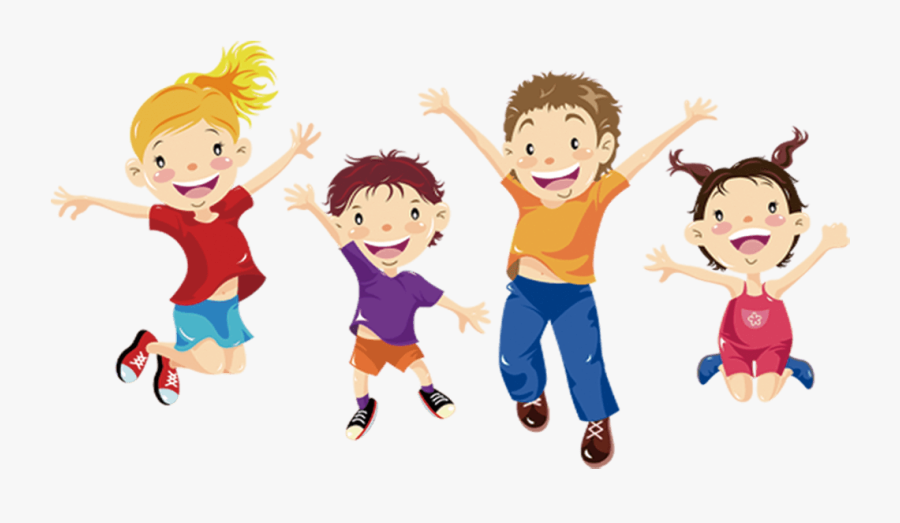 